    Volunteer Application Form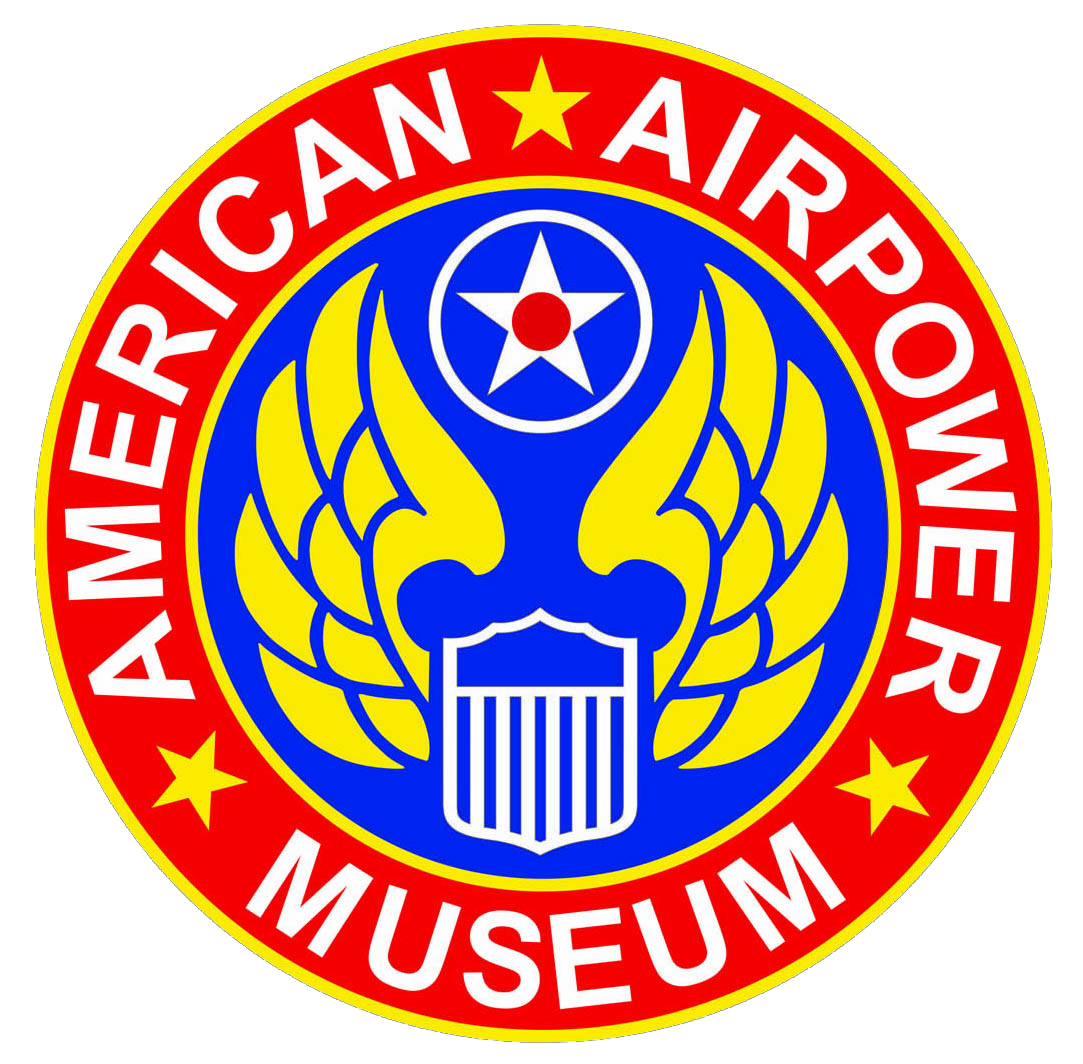    AMERICAN AIRPOWER MUSEUM ∙ REPUBLIC AIRPORT ∙ FARMINGDALE             Information to be held confidential for Museum reference only